Әннәс БАҒДАТ – ақын, драматург, киносценарист, продюсер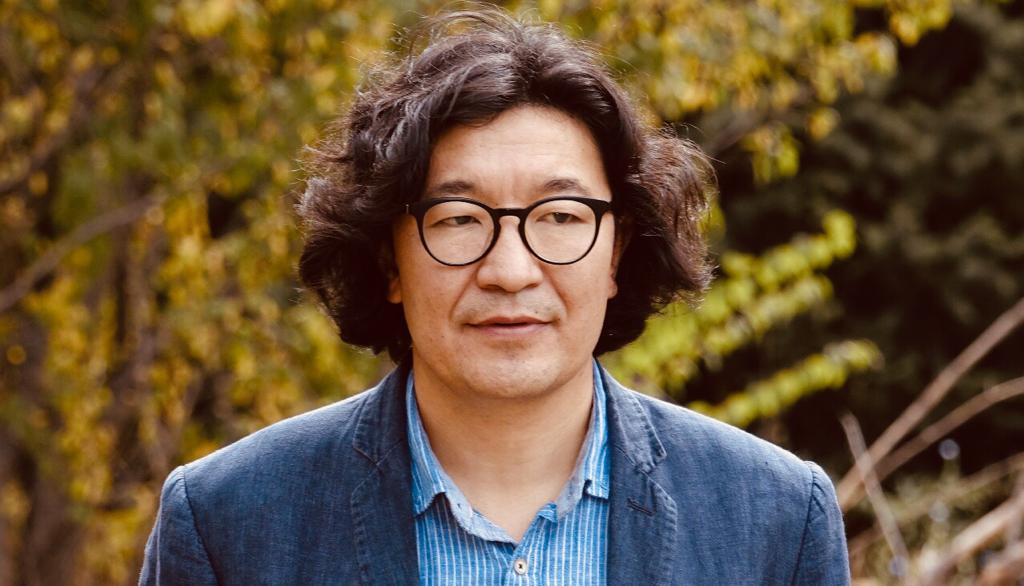 +7 702 672 86 28annasbagdat@gmail.comАлматы, Қазақстан	Білімі2005-2009, БакалавриатТ.Жүргенов атындағы Қазақ Ұлттық өнер академиясы, “Кинотеледраматургия” 2010-2012, Магистратура Т.Жүргенов атындағы Қазақ Ұлттық өнер академиясы, Өнертану магистрі (Кинотеледраматургия) 2017-2020, Докторантура (PhD)Т.Жүргенов атындағы Қазақ Ұлттық өнер академиясы, (диссертация тақырыбы: Заманауи қазақ киносын Жил Делөздің кино-философиясы тұрғысынан талдау. Analysing the contemporary Kazakh cinema within Gilles Deleuze’s film-philosophy)Жұмысы2010-2023Т.Жүргенов атындағы ҚҰӨА, “Кино тарихы мен теориясы” кафедрасы, аға оқытушы2014-2019М.Әуезов атындағы Қазақ мемлекеттік академиялық драма театры, драматург.2016 - Oner Portal (Oner.kz) , жоба авторы және бас редакторы. 2015-2021Ozart Production, CEO 2021-2023Astana Musical театры, қоюшы-режиссер.2022 - ArtKöshe тәуелсіз театры, негізін қалаушы, жетекшісі, продюсері.Драматург“Бақтан өткенде” пьеса; 2014“Рух” Республикалық Неміс драма театры; 2016“Алмас қылыш” М.Әуезов атын. Қазақ мемлекеттік академиялық драма театры; 2016“Достар серті” Astana Musical театры; 2016“Ер Төстік” Astana Musical театры; 2017“Жыр-Жолбарыс” Алатау дәстүрлі өнер театры; 2018“Шаңырақ” (Тал бесіктен Жер бесікке) Astana Musical театры. 2019“SEN” мюзикл, ArtKöshe тәуелсіз театры, 2022“Päter 30/1”, ArtKöshe тәуелсіз театры, 2023Сценарист- “Әли мен Аия” анимациялық сериал – сценарий авторы (бірінші маусым, 2013-2014, balapan арнасы);- “Aidar” анимациялық сериал – сценарий авторы (1-маусым, 2018, 2-3-маусым 2019ж balapan арнасы);- “Ақ құс” теле-сериал – сценарий авторы (2018 balapan арнасы); - “Сыйлық” қысқа-метрлі фильмнің сценарий авторы (2018 balapan арнасы);- “Алтын адам” толық-метрлі анимациялық фильм (Қазақфильм, 2021).Режиссер- “Aidar” анимациялық сериал – қоюшы-режиссер (1-маусым, 2018, 2-3-маусым 2019ж balapan арнасы);- “Päter 30/1”, ArtKöshe тәуелсіз театры, 2023Продюсер- “Aidar” анимациялық сериал – продюсер (1-маусым, 2018, 2-3-маусым 2019ж balapan арнасы);- “SEN” мюзикл, ArtKöshe тәуелсіз театры, 2022- “Päter 30/1”, ArtKöshe тәуелсіз театры, 2023Ғылыми редактор- Сид Филд. Киносценарий. Сценарий жазу негіздері. Алматы: “Ұлттық аударма бюросы” қоғамдық қоры, 2020. – 248 бет - Жил Делөз. Кино 1: Қозғалыс-бейне. – Алматы: «Ұлттық аударма бюросы» қоғамдық қоры, 2020.– 304 бет.- Жил Делөз. Кино 2: Уақыт-бейне. – Алматы: «Ұлттық аударма бюросы» қоғамдық қоры, 2020.– 368 бет.Әдеби редакторДоктор Зьюс. Қалпақты мысық. Алматы: Steppe&World, 2022Марапаттары- ҚР Тұңғыш Президенті – Елбасы Қоры құрған “Алтын тобылғы” әдеби жүлдесінің “Жылдың үздік драматургиясы” номинациясының иегері (2015 “Бақтан өткенде” пьесасы үшін). - Қазақстан Театр қайраткерлері Одағы “Еңлікгүл-2016” Кәсіби сыйлығының “Жыл драматургы” жүлдесі (2016). Медиатренер- “Заманауи драматургияның даму бағыттары” атты мастер-класс. Ұйымдастырушы American Space әлеуметтік алаңы және АҚШ елшілігі (19 қаңтар 2019)- “Бүгінгі қазақ театр және кино драматуригиясы: пьеса және киносценарий жазу машығы” атты мастер-класс.  Ұйымдастырушы American Space әлеуметтік алаңы және АҚШ елшілігі (27 қараша 2017)- “Батыс Қазақстан аймағындағы театрлардың шығармалышық жағдайы және оны жақсартудың жолдары” атты форум-фестиваль аясында өткен “Драмалық шығарма жазудың жаңа жолдары” атты драматургтеге арналған трениң (21-16 қараша 2013)- “Оңтүстік Қазақстан аймағындағы театрлардың шығармашылық жағдайы және оны жақсартудың жолдары” атты Театр форумы аясында өткен “Драмалық шығармалырды жазудың жаңа жолдары” атты драматургтерге арналған трениң (18-20 желтоқсан 2012)